Na ilustracji pokazany jest zegar szachowy. Używa się go w rozgrywkach i służy do mierzenia czasu gry każdego z zawodników. Gracze ustalają np. jak długo ma trwać partia szachów i ustawiają na zegarze czas. Dziś mam dla Was zadanie, które trzeba wykonać na czas .Ustawcie prawidłowo  wszystkie figury w(białe i czarne na szachownicy) a rodzice nich zmierzą Wam czas. Można przysłać wyniki i wyodrębnimy zwycięzcę. prawidłowe ustawienie wygląda tak.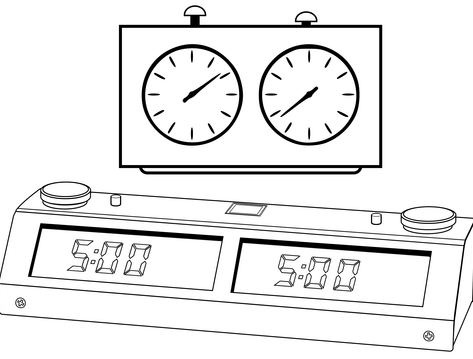 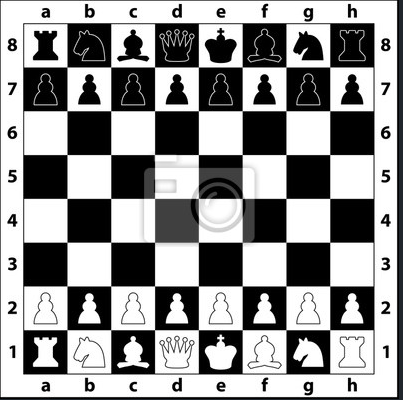 